הכנות לשמחת בית השואבהבְּמוֹצָאֵי יוֹם טוֹב הָרִאשׁוֹן שֶׁל הֶחָג יָרְדוּ לְעֶזְרַת נָּשִׁים,
וּמְתַקְּנִין שָׁם תִּקּוּן גָּדוֹל.
וּמְנוֹרוֹת שֶׁל זָּהָב הָיוּ שָׁם,
וְאַרְבָּעָה סְפָלִים שֶׁל זָהָב בְּרָאשֵׁיהֶן,
וְאַרְבָּעָה סֻלָּמוֹת לְכָל אֶחָד וְאֶחָד,
וְאַרְבָּעָה יְלָדִים מִפִּרְחֵי כְהֻנָּה,
וּבִידֵיהֶם כַּדִּים שֶל שֶׁמֶן שֶׁל מֵאָה וְעֶשְׂרִים לֹג,
שֶהֵן מַטִּילִין לְכָל סֵפֶל וָסֵפֶל.משימה 1 המשנה שלנו עוסקת בשני נושאים. מה הנושא ברישא של המשנה ומה הנושא בסיפא?רישא: __________________________________________________________סיפא: __________________________________________________________נניח שיום טוב הראשון של חג הסוכות היה ביום שלישי ט"ו בתשרי. מה הוא התאריך שבו עשו "תיקון גדול" במקדש?_________________________________________________________משימה 2מהן שלוש העזרות שהיו במקדש?עזרת _______________________________עזרת _______________________________עזרת _______________________________כתבו את המילה מהמשנה שממנה אפשר להבין שעזרת נשים הייתה נמוכה יותר מעזרת ישראל ומעזרת כוהנים._______________________________________________________________משימה 3סמנו את המשפט הנכון.התיקון הגדול הוא מתן אפשרות כניסה רק לכוהן הגדול.התיקון הגדול הוא השיפוץ שנעשה ברחבי בית המקדש.התיקון הגדול הוא בניית מרפסות להפרדה בין גברים לנשים.התיקון הגדול הוא בניית מרפסות להפרדה בין כוהנים לישראלים.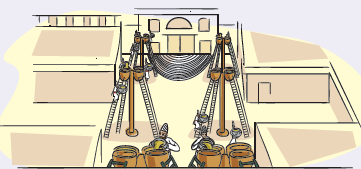 משימה 4עיינו בציור שלפניכם ובמשנה וענו על השאלות הבאות:כמה ספלים יש בכל מנורה? ______________________________________כמה סולמות יש על כל מנורה? ____________________________________כמה לוג שמן יצק כל כוהן לספל שלו? _______________________________כמה לוג שמן יש בסך הכול בכל מנורה?______________________________משימה 5כתבו: אילו תפקידים ניתן לתת גם לילדים צעירים בבית הכנסת? _______________________________________________________________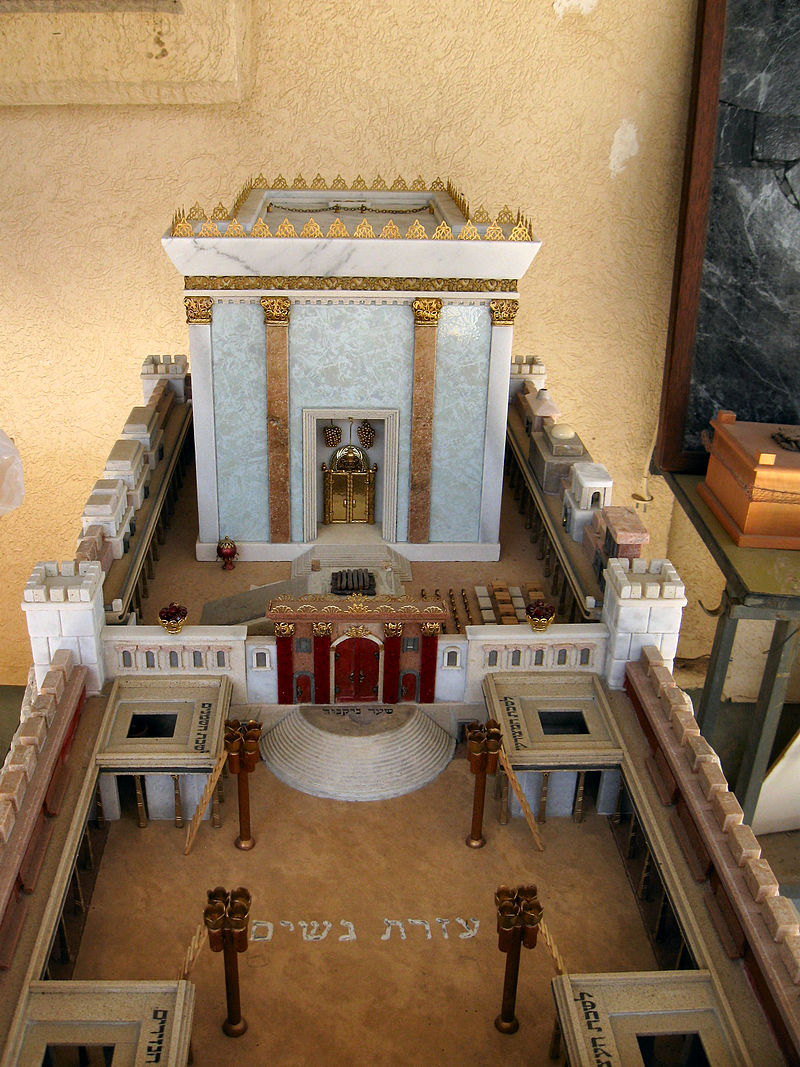 דגם בית המקדש השני, נוצר על ידי מיכאל אוסניס מקדומים, צולם על ידי דניאל ונטורה, מעלה היצירה.לפניכם תמונה של בית המקדש. הקיפו בעיגול את ארבע המנורות.כעת תארו לעצמכם שאתם אחד מפרחי הכהונה שנבחרו להדליק את המנורות.כתבו יומן בו אתם מתארים את הרגשתכם. היעזרו במילון.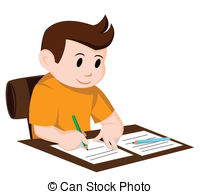 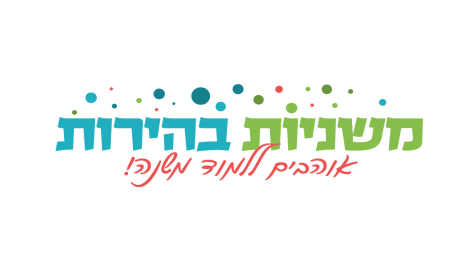 